РОДНОЙ ЯЗЫК И ЛИТЕРАТУРА  9 класс Итоговая аттестация по русскому языку в 9 классах проводится в письменной форме по рекомендуемым аттестационным материалам. Цель проведения изложения – проверка умения учеников самостоятельномыслить, а также орфографической и пунктуационной грамотности, уровняусвоения изученного материала и умения применять пунктуационные и орфографические правила на практике.  Примерный объем текста для подробного изложения 350 – 450 слов. Для изложений используются тексты, отвечающие нормам современного литературного языка, доступные по содержанию для данного возраста.  В текстах для Итоговойаттестации изложений не должно быть незнакомых слов, много грамматических трудностей, перенасыщенности прямой и диалогической речью.  Из приготовленных трех запечатанных конвертов с текстами изложений один из учеников в присутствии всех учащихся выбирает один, о чем составляется акт.  Схема проведения итоговой аттестации изложения: 1.Вступительное слово учителя.  2.Чтение текста учителем.  3.Краткая беседа по выяснению понимания содержания.  4.Повторное чтение текста.  5.Самостоятельная работа учащихся над письменным изложением на черновике, затем переписывание начисто.  План изложения составляется по желанию ученика только для работы над черновым вариантом текста. На выполнение задания отводится 120 минут. Основные критерии оценки изложения Примерные тексты изложений. Изложение с элементами рассуждения. В чём польза чтения? В чём польза чтения? Верно ли утверждение, что читать полезно? Почему многие продолжают читать? Ведь не только для того, чтобы отдохнуть или занять свободное время. Польза чтения книг очевидна. Книги расширяют кругозор человека, обогащают его внутренний мир, делают умнее. А ещё важно читать книги потому, что это увеличивает словарный запас человека, вырабатывает чёткое и ясное мышление. Убедиться в этом каждый может на собственном примере. Стоит только вдумчиво прочесть какое-нибудь классическое произведение, и вы заметите, как стало проще с помощью речи выражать собственные мысли, подбирать нужные слова. Читающий человек грамотнее говорит. Чтение серьёзных произведений заставляет нас постоянно думать, оно развивает логическое мышление. Не верите? А вы прочитайте чтонибудь из классики детективного жанра, например, «Приключения Шерлока Холмса» Конан Дойла. После прочтения вы будете соображать быстрее, ваш ум станет острее, и вы поймёте, что читать полезно и выгодно. Ещё полезно читать книги потому, что они оказывают значительное влияние на наши нравственные ориентиры и на наше духовное развитие. После прочтения того или иного классического произведения люди порой начинают меняться в лучшую сторону.  (По материалам Интернета) По данному тексту и самостоятельно составленному плану напишите изложение с собственными размышлениями о пользе чтения книг. Опорные слова: классическое произведение, кругозор человека, нравственные ориентиры, духовное развитие. Изложение по данному началу. Учиться нужно всегда. Нужно при этом помнить, что самое благоприятноевремя для учения – молодость. Именно в молодости, в детстве, в юности умчеловека наиболее восприимчив. Восприимчив к изучению языка, к математике, к усвоению просто знаний и развитию эстетическому  И вот тут я слышу тяжкий вздох молодого человека: какую же скучную жизнь вы предлагаете нашей молодёжи! Только учиться. А где же отдых, развлечения? Что же нам, и не радоваться? Да нет же. Приобретение навыков и знаний – это тот же спорт. Учение тяжело, когда мы не умеем найти в нём радость. Надо любить учиться и формы отдыха иразвлечения выбирать умные, способные также чему-то научить, развить в нас какие-то способности, которые понадобятся в жизни.  А если не нравится учиться? Быть того не может. Значит, вы просто не открыли той радости, которую приносит ребёнку, юноше, девушке приобретение знаний и навыков. Учитесь любить учиться. (Д.С. Лихачёв) По 	данному 	началу 	и 	самостоятельно 	составленному 	плану расскажитео том, почему необходимо учиться.  Опорные слова: благоприятное время, навыки и знания, восприимчивость, приобретать. Изложение с элементами описания. Там, где жил Пушкин. В Пушкинском заповеднике три огромных парка: Михайловский, Тригорский и Петровский. Все они отличаются друг от друга. Тригорский парк пропитан солнцем. Такое впечатление остается от него даже в пасмурные дни. Свет лежит золотыми полянами на веселой траве, зелени лип, обрывах над Соротью и на скамье Евгения Онегина. Этот парк как будто создан для семейных праздников, дружеских бесед, для танцев при свечах под черными шатрами листьев. Он полон Пушкиным и Языковым. Михайловский парк – приют отшельника. Это парк, где трудно веселиться. Он создан для одиночества и размышлений. Он немного угрюм со своими вековыми елями, высок, молчалив и незаметно переходит в столетние и пустынные леса.  Главная прелесть Михайловского парка – в обрыве над Соротью и в домике няни Арины Родионовны. Домик так мал и трогателен, что даже страшно подняться на его крыльцо.  Петровский парк хорошо виден из Михайловского. Он чёрен, сыр, зарос лопухами, в него входишь как в погреб. В лопухах пасутся стреноженные лошади. На вершинах темных деревьев гнездятся хриплые галки.  Я вспоминаю леса, озёра, парки и небо. Это почти единственное, что уцелело здесь от пушкинских времен. Здешняя природа не тронута никем. Ее очень берегут. Когда понадобилось провести в заповедник электричество, то провода решили вести под землей, чтобы не ставить столбов. Столбы сразу бы разрушили пушкинское очарование этих пустынных мест.  (К.Паустовский)  Опорные слова и словосочетания: пропитан солнцем, приют отшельника, стреноженные, пушкинское очарование. МАТЕМАТИКА 9-класс Ведение. В данной методической радработке содержатся рекомендации по годовый экзамена по математике в 9- классах обшеобразовательных школ Итогового  экзамен по математике в 9- классах будет провадится в письменной форме на основе предлагаемых вариантов заданий. Также критерииоценования письменных работ учашихся. Предлагаеммые задания по математике для переводного экзамена представлены в виде по 5 задач и премеров итогового экзамена  Они служат для проверки усвоения знаний, умений и навыков, которами должны овладет учащиеся 9- класса .На отводится 3 астрономических часа. Админстрации школ с углибленным изучением математике необходимо включать  в соответствии с учебной программой 9-класса в каждый вариант по двему дополнительному заданию на оснавании решения методического объединения учителей математики школы. Поэтому дается дополнителного полчаса (30 минут) для оформления решения заданий.  Письменные работы учащихся оцениваются по 5 больной системе.  Критерии оценивания Критерии оценок проверки письменных работ учащихся по математике на итоговой аттестации Билет № 1 Вычислите: (1,4-3,5:1):1,4+3,4:2 . 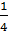 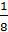 Площадь земли прямоугольной формы равна 1200 м2, одна сторона больше второй стороны на 10м. Найдите периметр земельного участка. Упростите: stg2α+sin2α+ctg2α•sin2α. Сформулируйте определение и приведите все свойства ромба. Доказать теорему о свойстве диагоналей ромба.   Периметр равнобедренного треугольника 55 см. Боковая сторона относится к основанию как 4:3. Найдите стороны треугольника. Билет № 2 Вычислите:    . 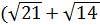 Две бригады совместно одну и ту же работу выполняют за 6 часов. Если первая бригада для выполнения данной работы тратит на 5 часов времени больше, чем вторая, то сколько времени тратит каждая бригада по отдельности для выполнения данной работы? Если tgα-ctgα=p  то, вычислите  tg3α-ctg3α. Сформулируйте и приведите все свойства прямоугольного треугольника.  Вывести формулу для высоты проведённой к гипотенузе прямоугольного треугольника.  Разность смежных сторон параллелограмма 5см, а периметр 38 см. Найдите меньшую сторону параллелограмма. Билет № 3 Упростите:   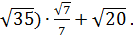 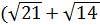 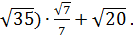 Два поезда с двух станции вышли одновременно навстречу друг-другу. Скорость первого поезда 60,5 км/час, а скорость второго поезда меньше скорости первого поезда на 20%. Если два поезда встретились, когда первый из них проехал 96,8 км, то найдите расстояние между станциями. tg()	sin(3)Упростите:  	2		2	 	cos(2)	tg(3)2Сформулируйте и докажите теорему косинусов. Биссектриса, проведённая через угол А прямоугольника ABCD делит сторону ВС и пересекается в точке Е.  Если ВЕ = 4,5 см и ЕС = 5,5 см, то найдите периметр и площадь прямоугольника.  Билет № 4 Упростите выражение – 6m2 – 12mn – 6n2 и найдите значение при n = 198, m = – 200. За время, которое потребовалось чтобы проплыть 18 км по реке, моторная лодка проплывает 5 км по течению моря и 12 км против течения моря. Найдите скрость моторной лодки в стоячей воде, если скорость течения моря равна 2 км/с. Вычислите: 		 . 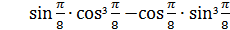 Сформулируйте определение окружности вписанного в треугольник и выведите формулу для вычисления радиуса. Основание равнобедренной трапеции 14 см и 20 см, а боковая сторона 5 см. Найдите площадь трапеции. Билет № 5 Вычислите:. 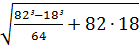 Определите пересекутся или не пересекутся графики параболы y=x2-6x+8 и прямой y+x=4  не строя графика.  Если  2sin x cos x = 3,то найдите tgx. 2cos x sin xСформулируйте определение круга и формулы для вычисления элементов круга. Выведите формулу площади круга.  Один из углов прямоугольного треугольника равен 60 градусам. Найдите длину гипотенузы, если разность между гипотенузой и меньшим катетом равна 15 см. Билет № 6 Вычислите:. 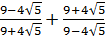 Постройте график функции y=12-4x-x2 и покажите область между возрастанием и убыванием.  Докажите тождество   = 2   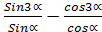 Приведите определение равенства треугольников. Докажите первый признак равенства треугольников. Найдите периметр параллелограмма, если его высоты равны 4 и 6 см и площадь 36 см2.  Билет № 7 Докажите, что значение выражения 28+26+25+3•24 делится на 25 без остатка. Сколько существует целых решений неравенства │6-3x│< 18  ?  Найдите tgα, если 	, 	       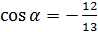 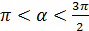 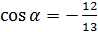 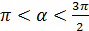 Приведите теорему Пифагора и докажите её. Вычислите длину вектора c= -4 ā +3b , если ā(-1;0) и b (0;1)  Билет № 8 Упростите: 2 . 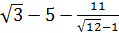 Найдите сумму наибольшего и наименьшего целого решений неравенства  -4≤5-3x<1 Докажите тождество:   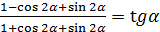 Приведите формулу для вычисления площади трапеции. Найдите 	радиус 	окружности 	описанного 	около 	равностороннего треугольника, у которого основание равно 12 см, а высота, опущенная на основание равна 8 см. Билет № 9 Вычислите:   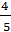 Найдите область значений функции y=3+4x-x2 . Синус двух острых углов треугольника равны . Найдите косинус третьего угла.  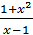 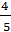 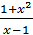 Сформулируйте определение и приведите свойства параллелограмма. Докажите одно из свойств диагонали параллелограмма.  Стороны треугольника 13 см, 14 см и 15 см. Найдите радиус окружности вписанный в треугольник. Билет № 10 Упростите выражение: (x-. 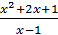 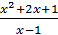 Найдите наибольшее целое решение неравенства: x - 1< - 3 xЕсли 0≤α≤90o, cosα=1+a, то найдите sinα. Какое условие должна удовлетворять «а» ? Сформулируйте определение средней линии треугольника. Докажите свойство средней линии треугольника.  В равнобокой трапеции основания 10 см и 16 см, а острый угол 45o. Найдите площадь трапеции. Билет № 11 Упростите выражение:  	 . 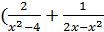 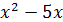 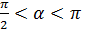 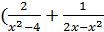 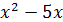 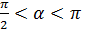 Решите уравнение: │Если tgα=-2,4 и Сформулируйте определение прямоугольника и его свойства. Докажите одно из свойств прямоугольника.  Стороны треугольника 7 см, 8 см и 10 см. Найдите косинус наибольшего угла этого треугольника.  Билет № 12 Упростите выражение:  . 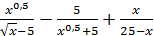 Нарисуйте график функции: y=│x+2│ . Если sinα=0,6, , то найдите синус и косинус угла смежного углу . 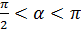 Сформулируйте определение правильного многоугольника. Докажите теорему о нахождения числа диагоналей правильного многоугольника. В равнобедренном треугольнике острый угол при вершине 120o, радиус описанной окружности 10 см. Найдите площадь треугольника. Билет № 13 Вычислите: .  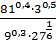 В {an} арифметической прогрессии a2+a6=44 и a5-a1=20 , то найдите значение a100. Если tg(+)=3, то найдите  tgα . 4Сформулируйте определение о средней линии трапеции. Докажите теорему о среней линии трапеции.  Радиус вписанный в прямоугольный треугольник АВС равен 3 см, гипотенуза АВ равен 15 см. Найдите АК и ВК.                                                                                             B  	 M      0      K       	0                                                             C       N         A  Билет № 14 a3bab3Сократите дробь: 2	. a ab3a3bЕсли известно, что в {bn} геометрической прогрессии q=2 и S4=5, то найдите b2.  Вычислите: .  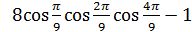 Приведите определение окружности описанного около треугольника и выведите формулу нахождения радиуса  Даны вектора ā(2;-5) va b (-10; y). При каком значении y векторы будут перпендикулярными?  перпендикулярны? Билет № 15 1. При каких значениях  b 3b32566 семизначное число делится на 9 без остатков? 2. Найдите первый член и разность арифметической прогрессии (an) , если : a4+a11=0,2                      a9-a5=2,4    Если α, β и γ являются углами треугольника, то докажите что sin (α+β)=sinγ. Сформулируйте определение касательной и секушей к окружности. Докажите теорему о касательной и секушей к окружности. Средние линии треугольника относятся как 2:3:4, периметр треугольника 54 см. Найдите стороны треугольника.                                             Билет № 16 Докажите что при всех натуральных значений n  выражение 9n2-(3n-2)2  делится на 4 без остатка. Известно что в геометрической прогрессии b3=12 и b5=48, то найдите сумму первых шести членов. Если 	ctgα=0,125, 	то 	найдите 	значение 	выражения: 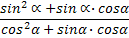 Сформулируйте 	определение  подобия треугольников. Докажите  2- признак подобия реугольников.  Хорды AB и CD пересекаются в точке Е. Если AE=3 см, BE=36 см, CE:DE=3:4 то определите значение CE и DE. Билет № 17 Если к задуманному числу прибавить 80% числа 20, то получиться разность 80% задуманного числа и 70. Найдите задуманное число. Если b2=-4 и b3=  , то найдите сумму бесконечно убывающей геометрической прогрессии. 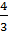 Упростите  выражение : . 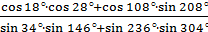 Выведите формулы площади параллелограмма и докажите одну из них. В прямоугольный треугольник вписан окружность, точка касания делит гипотенузу на отрезки 2 см и 3 см. Найдите катеты треугольника. Билет № 18 В классе 15 девушек и 10 мальчиков. Сколько процентов всего класса составляют девушки? В арифметической прогрессии а3+а5=12. Найти S7. Известно что α=46o и β=16o , то найдите на сколько меньше выражение sin (α+β)-2sinβ•cosα из 21,5. Сформулируйте определение подобия треугольников и свойства подобных треугольников. Докажите одну из этих свойств. Угол между высотами опущенными из вершины тупого угла параллелограмма равен 25o. Найдите углы параллелограмма. Билет № 19 Средняя арифметическая чисел a; 5,4; -2,2 равна 1,2. Найдите значения a. Произведение двух натуральных чисел равно 273. Найдите эти числа,если одно из них на 8 больше другого. Если   , то сравните значение выражения  с нулем. 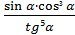 Понятие о векторе. Выведите формулу скалярного произведение векторов. Один из углоы прямоугольного треугольника 60o, сумма гипотенузы и меньшего  катета равна 42 см. Найдите площадь треугольника. Билет № 20 1.Представьте число 459 в виде суммы трёх чисел, которые относятся как  1 : 2 : 6. Найдите разность между большим и меньшим слагаемым. 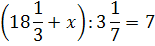 Найдите корень уравнения:   Найдите две значение х, для которих справедливо равенство 2cosx= . 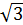 Выведите формулу площади треугольника. Выведите формулу вычисление площади треугольника по двум сторонам и углу между ними.  В прямоугольном трапеции ABCD большая боковая сторона равна 3 2 см, D=45°, а высота делит основанию AD пополам. Найти площадь трапеции. Билет -21 Инфляция привела к росту цен на продукцию на 25%. По истечении определенного периода времени стоимость была снижена на 10% из-за низкого спроса. На сколько процентов больше последняя цена от первоначальной цены? Решите уравнение :  2x 3  x  2x 1 4 x.  	6	3	2Упростите выражение :   .  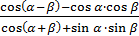 Сформулируйте определение угла вписанной в окружность. Докажите теорему об измерении угла вписанной в окружность. 5.Стороны треугольника 6 см и 3 см, угол между ними  равно 60 °. Найдите высоту, которая опушена на третью сторону треугольника. Билет № 22 Катер и теплоход движутся навстречу друг другу. Расстояние между ними 120 км. Если скорость теплохода 50 км / ч, а скорость катера на 40% меньше скорости теплохода, то через сколько часов они встретятся? Если график функции y=, проходит через точки А(2;-5) и В(-1;16), то найдите коэффициенты р и q. 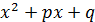 Вычислите:  . 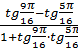 Сформулируйте признаки подобия прямоугольных треугольников и докажите одну из них. Периметр параллелограмма равен 60 см. Стороны пропорциональны числам 2 и 3. Тупой угол параллелограмма равен 120 градусов. Найти длину диагонали, лежащей напротив тупого угла. Билет № 23 Найдите три последовательных нечетных чисел, сумма которых равна 81. Если а+b+c=0, то найдите корни уравнения ax2+bx+c=0 . 2sin  cos Вычислите : 	12	12  cos2 sin2 	8	8Сформулируйте определение внутренных углов выпуклого многоугольника. Докажите теорему о сумме внутренных углов выпуклого многоугольника. Найдите угол между векторами:  (4; 4. 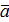 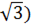 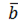 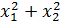 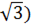 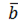 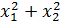 Билет № 24 Даны четыре последовательных натуральных числа. Если из удвоенной суммы крайных чисел вычест положительную разность средних чисел получится 45. Найдите эти цифры. x2-9x-7=0. Не решая уравнение  найдите значение выражения. Если  , то найдите 	 . 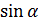 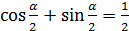 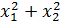 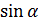 Сформулируйте определение окружности и приведите формулу вычисления длину дуги окружности. Радианная мера угла. Докажите теорему об отношении длину окружности к её диаметру. Основание равнобедренного треугольника равна 6 см, а высота, опущенная на основание 4 см найдите радиус описанной окружности Билет № 25 1. Если 	, то найдите значение дроби  . 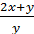 2. Решите уравнение: 87x =x. 3. Выразите   через  sin . 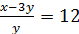 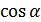 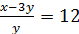 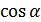 2Действие над векторами приведенные в декартовой системе координат. Приведите формулу нахождения угла между векторами. В треугольнике ABC угол B равен 90o. Биссектрисы углов A и C пересекаются в точке O. Найти угол AOC.  Билет № 26 Если аb0 и d>c>0, то упростите выражение 	  . 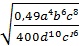 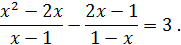 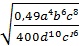 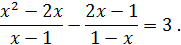 Решите квадратное уравнение:  Если cosα=-0,6 , то найдите косинус смежного угла. Приведите признаки параллелности двух прямых и докажите одну из них. Площадь прямоугольника 123 см2, угол между диагоналями 120° . Найдите стороны прямоугольника. Билет № 27 x2 100Сократить дробь: 2 . x 7x30Найти неизвестный член пропорции: 6,9:4,6=(2х+5):5,4 . Найти 	произведение 	тангенсов 	острых 	углов 	прямоугольного треугольника. Привести определение и свойства выпуклого четырехугольника. Вывести формулу вычисления площади четырехугольника с помошью диагоналей             и углом между ними.   Боковая сторона равнобедреннего треугольника в 2 раза больше основания и на 12 см короче периметра. Найти периметр треугольника.  Билет № 28 Знаменатель несократимой обыкновенной дроби на 4 больше её числителя. Если увеличить числитель этой дроби на 2, а знаменатель на 21, то дробь уменьшится на . Найти эту дробь. При каких значениях  один корень уравнения 3  будет равен -2 ? 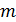 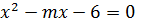 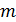 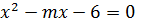 Упростить выражение:  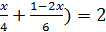 Привести определение и свойства хорды окружности. Доказать теорему о свойстве двух взаимно пересекающихся хорд.  В прямоугольном треугольнике ABC (  С=90o) биссектрисы CD и АЕ  пересекаются 	в 	точке 	О. 	Найти 	острые 	углы 	треугольника 	если             АОС=105o ?  Билет № 29 Разложить на множители:   b2+ab-2a2-b+a. Решить уравнение: 1,5-(. Вычислить sin (α-β), если sinα=-0,75; <α<3 и sinβ=0,8; 0<β<. 	2	2Дать определение подобия треугольников. Доказать третий признак подобия треугольников. В прямоугольную трапецию с основаниями 3 см и 6 см вписана окружность. Найти большую боковую сторону трапеции.  Билет № 30 Доказать что при любых значениях a и b значение многочлена a2+4ab+5b2+2b+1 не может быть отрицательной.   Решить уравнение: 3·(х-2)+х=-(-4х+16)+10. Вычислить значение выражения  , если   .  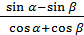 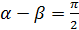 Привести и доказать обобщенную теорему синусов.  Найти периметр ромба, если один из диагоналей равен 6см, а площадь             24 см2. Билет № 31 Вычислить    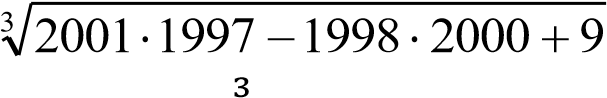 Решить уравнение:  . 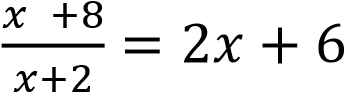 Сумма третьего и девятого члена арифметической прогресси равна 8. Найти суммупервых  десяти членов этой прогрессии.  Определении синуса, косинуса, тангенса и котангенса острого угла. Средняя линия трапеции равная 20 см разделена диагональю на две части, одна из которых составляет 25 % от другой. Найти основания трапеции.  Билет № 32 Вычислить (2b  2 a 1):(b a 1 a 2b) , при a 2 0,8 и  b 2 0,2 ? 	b 1	a  2	b 1	a  2Решить уравнение: (1,7:( 1x–3,75)): = 1 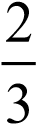 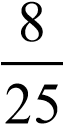 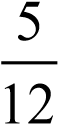 Спортсмен пробежал за первую минуту 400 м, а в каждую следующую минуту на 5 м меньше чем предыдущую. На какое расстояние он пробежал за один час?  Найти значение b1 геометрической прогресси (bn), если b4- b2 =24 и  b2+b3 =6.  Чему равен  периметр параллелограмма, если площадь параллелограмма равна 30, а высоты равны 4 и 6?  Билет № 33 Грибы теряют при сушке 80% своей массы. Сколько надо взять грибов чтобы получить 1 кг сушенных ? Решить уравнение:  	 Упростить: 		 Дать определение подобия многокгольников. Доказать один из признаков подобия треугольников. Радиус вписанной в ромб окружности равен 5.найти длину большей диагонали ромба, если один из углов ромба равен  60°. Билет № 34 При выполнении контрольной работы 12 % учеников не выполнили ни одного задания, 32 % учеников допутили ошибки, а остальные 14 человек решили верно. Сколько всего учеников в классе?   Найти все действительные корни системы уравнения:    x+y+z=2    2xy–z2=4. 12ab 9b2Упростить дробь : 	2	2  9b 16aВывести формулу связывающую радиусов вписанных и описанных окружностей правильных многоугольников.  Стороны треугольника равны 13, 14, 15. Найти сумму длин  всех высот этого треугольника.    Билет № 35 За два последовательных и одинаковых в процентах повышения зарплата возросла в 1,44 раза. На сколько процентов каждый раз повышалась зарплата?  Решить неравенство:  2	≥2 x 5x6Найти одиннадцатый член и сумму шести членов геометрической  прогресии:  1;  -2; 4;  -8  . Определен.ие ромба . Доказать теорему о свойствах диагоналей ромба.  Хорда делит окружность в отношении 7:11. Найти меньший вписанный угол, опирающийся на эту хорду.  Билет № 36 Стоимость товара повысили на 20 %, а затем снизили на 20%. На сколько процентов изменилась цена товара по сравнению с первоначальной?  Доказать, что неравенство x2+5y2-4xy+2x-6y+2,5>0 выполняется при любых значенияпеременных x и y. Упростить :  (x -1+y -1)• х3у3 3   (ху)Определение средней линии треугольника. Доказать свойство средней линии треугольника. Найти площадь равнобедренной  трапеции  с основаниями 6 и 10 , диагональю равной 10.  Билет № 37 Общее число кур и кроликов на ферме равна 1000, число ног равна 3150. Сколько кур и кроликов на ферме ? В геометрической прогрессии  𝑏1 + 𝑏5 = 17, 𝑏2 + 𝑏6 = 34  Найти 𝑏1. 	2	1Вычислить  43  402 3  10 3Определить и доказать свойство биссектрисы внутреннего угла треугольника. Диагональ прямоугольника равен 13 см, смежные стороны равны 7 см. Найти площадь этого прямоугольника.  Билет № 38 Сумма трёх последовательных натуральных чисел на 13 больше  наименьшего из этих чисел. Найти эти числа. (	):( a b) упростить.  Вычислить .        . 	 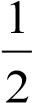 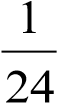 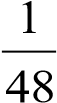 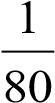 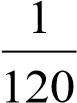 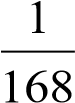 Определить и доказать теорему Пифагора . Для 8 лощадей и 15 коров выделяеться 162 кг корма в день. Если известно, что 5 лощадей едят на 3 кг больше корма чем 7 коров, сколько корма выдаёться в день каждой лощади и корове? Билет № 39 1. Разделить число 150  на части a) пропорциональные числам 2,  3,  5  ;   b)    обратно пропорциональные числам. . x2 3x9 x3 x5Упростить  . x3 27  x2 9 x3 Поезд вышел из станции на 20 минут позже расписания  и  наверстая упушенное время проехал расстояние в 160 км повышая скорость на 16 км/час больше положенного и прибыл на станцию в положенное время. Какую скорость имеет поезд в данном рейсе. Дайте определение площади треугольника по основанию и высоте. Вывести формулу площади треугольника по основанию и высоте Длины сторон параллелограмма находяться в отношении 7 : 3,  одна сторона на 12 см меньше второй стороны. Найти площадь параллелограмма,  если угол параллелограмма равен ….. Билет № 40 Продавец изготовил из 300 гвоздик 50 букетов двух видов. Букеты из 5 и 7 гвоздик. Сколько букетов изготовлено из каждого вида ?   Решите неравенство 1x33x2x1  Упростить: Дайте определение прямоугольника. Доказать свойства диагоналей прямоугольника. Найти радиус окружности описанного около равнобедренного  треугольника с основанием 16 см и высотой 4 см.  ИСТОРИЯ 9-КЛАСС                                     Объяснительная записка Предлагаемые задания для итоговой аттестации по предмету «История» подготовлены на основе Государственных образовательных стандартов общего среднего образования. Каждый билет задания имеет три вопроса, составленные по разным направлениям истории. Задания составлены следующим образам: Вопрос, связанный с названием местности, существовавшая в истории Узбекистана или всемирной истории. Об одном из правителей, чья деятельность по управлению государством изучается на уроках истории Узбекистана или всемирной истории.  Знания учеников по первому вопросу оценивается на основе следующих критерий: Знания учеников по второму вопросу оценивается на основе следующих критерий: Знания учеников по третьему вопросу оценивается на основе следующих критерий: Пояснение: баллы обобщаются по каждому направлению (если обобщенный балл ниже 4,5 – оценка 4, выше – оценка 5. Например, 5+4+5=14:3=4,6 ставится оценка 5, 4+4+5=13:3=4,3 ставится оценка 4), и окончательная оценка экзамена итоговой аттестации вносится на страницу «История Узбекистана» в классном журнале. Ученикам, после получения ими билета дается 20 минут для подготовки. Возможны внесения изменений и предложений к экзаменационным билетам на основании решения методобъединения школы. В процессе сдачи экзамена ученик может изложить свои мнения не только по материалам учебника, но и по другим источникам. В школах углубленного изучения истории экзаменационные билеты состоят из четырех вопросов. Четвертый вопрос на экзаменационных билетах в школах и классах углубленного изучения истории составляется учителем истории и утверждается методобъединением школы.    Билет № 1 Древний Египет. Расскажите об Амире Тимуре. 3. Дайте разъяснение термину «картел». Билет № 2 Тохаристан. Расскажите о Наполеоне Бонапарте. 3. Дайте разъяснение термину «синдикат». Билет № 3 Мавераннахр. Расскажите о Великом Карле. 3. Дайте разъяснение термину «урбанизация». Билет № 4 Ассирийское государство. Расскажите о Петре I. 3. Дайте разъяснение термину «демобилизация». Билет № 5 Хорасан. Расскажите об Иване Грозном. 3. Дайте разъяснение термину «Парижская коммуна». Билет № 6 1.Древняя Месопотамия. 2.Расскажите об Амире Насруллахане. 3. Дайте разъяснение термину «шовинизм». Билет № 7 Царство Урарту. Расскажите об Амире Алимхане.  3 Дайте разъяснение термину «четвертичный союз». Билет № 8 Персидское царство. Расскажите о Мирза Улугбеке. 3. Дайте разъяснение термину «пантюркизм». Билет № 9 Бактрийское государство. Расскажите о Захириддине Мухаммаде Бабуре. 3. Дайте разъяснение термину «гимназия». Билет № 10 Согдиана. Расскажите о Мухаммаде Шейбанихане. 3. Дайте разъяснение термину «манифест». № 11Парфия. Расскажите об Абдуллахане II. 3. Дайте разъяснение термину “миссия». Билет № 12Византийская империя. Расскажите о Хусаине Байкара. 3. Дайте разъяснение термину «консервативный». Билет № 13 Государство Золотая Орда. Расскажите о Мухаммад Рахимхане II. 3. Дайте разъяснение термину «федерация». Билет № 14 Кипчакская степь.  Расскажите о Чингизхане. 3. Дайте разъяснение термину «эксплуатация». Билет № 15 Чач. Расскажите о Дарий I. 3. Дайте разъяснение термину «дума». Билет № 16 Государство Давань. Расскажите о Джалалиддине Мангуберди. 3. Дайте разъяснение термину «временный». Билет № 17 Государство Канг. Расскажите об Октавиане Августе.  3. Дайте разъяснение термину «жевачи». Билет № 18 Город-государство Спарта. Расскажите об Исмаиле Саманиде. 3. Дайте разъяснение термину «автономия». Билет № 19 Древний Хорезм. Расскажите о Махмуде Газневиде. Дайте разъяснение термину «дукчи». № 20Древняя Афины. Расскажите о Юстиниане I. Дайте разъяснение термину «делегат». Билет № 21Карфаген. Расскажите об Абулгази Бахадирхане. Дайте разъяснение термину «манифест». Билет № 22 Кеш. Расскажите об Амире Умархане. Дайте разъяснение термину «царизм». Билет № 23 Государство Маурья. Расскажите о Шах Жахане из династии бабуридов. Дайте разъяснение термину «аболиционизм». Билет № 24 Афрасиаб. Расскажите об Оливере Кромвеле. 3. Дайте разъяснение термину «диктатура». Билет № 25 Королевство Пруссия.  Расскажите об Акбаршахе из династии бабуридов. 3. Дайте разъяснение термину «капитал». Билет № 26 Константинополь. Расскажите об Исмаиле I Сефеви. Дайте разъяснение термину «резервация». Билет № 27 Аксикент. Расскажите об Отто фон Бисмарке. Дайте разъяснение термину «демократия». Билет № 28 Бактрийское государство. Расскажите о генерал-губернаторе Туркестана фон Кауфмане. Дайте разъяснение термину «экспансия». № 29Австро-Венгерская империя. Расскажите о Перикле. Дайте разъяснение термину “коалиция”. Билет № 30Закаспийская область. Расскажите об Александре Македонском. 3. Дайте разъяснение термину «рабат». Билет № 31 Латинская Америка. Расскажите об Исмаиле Самани. Дайте разъяснение термину «анархизм». Билет № 32 1. Мингтепа. 2.Расскажите об Юлии Цезаре. 3. Дайте разъяснение термину «миграция». Билет № 33 Маргиана. Расскажите о Мухаммаде Харезмшахе. Дайте разъяснение термину «улус». Билет № 34 Александрия Эсхата. Расскажите о Кебекхане. Дайте разъяснение термину «университет». Билет № 35 Вавилония. Расскажите о Шахрух Мирзе. Дайте разъяснение термину «парламент». Билет № 36 Шумер. Расскажите об Абулхайрхане. Дайте разъяснение термину «индустрия». Билет № 37 Финикия. Расскажите об Убайдуллахане. 3. Дайте разъяснение термину «анархизм». № 38Государство Мидия. Расскажите о Джалалиддине Мангуберди. Дайте разъяснение термину «миниатюра». Билет № 39Древняя Греция. Расскажите об Амир Темуре. Дайте разъяснение термину «шаманизм». Билет № 40 Миянкуль. Расскажите о Захириддин Мухаммад Бабуре. 3. Дайте разъяснение термину «ясак». ХИМИЯ 9 класс      Экзамен для учащихся 9 классов общеобразовательных школ проводится в форме устного опроса. Задания составлены по учебным программам 7,8,9 классов.      Аттестационные материалы состоят из 40 билетов, каждый из которых состоит из 3 заданий: 1. по курсу неорганической химии, 2. по курсу органической химии, 3. лабораторная работа или решение задач.      Для подготовки заданий отводится 20 минут.       Первое задание по неорганической химии, соединением и их физикохимический свойствам, классификации, химических явлениях и соответствующих реакциях, формулах, системе химических элементов и периодической системе, электронной конфигураций элементов;      Второе задание  по органической химии, предельных, непредельных,  ароматических углеводородах, спиртах, фенолах, углеводах, эфирах, альдегидах, аминосоединениях, гетероциклических соединениях и их применении, изомерии, номенклатуре;      Третье задание  включает в себя решения задач или лабораторном работы.      Вопросы в целом охватывают всю учебную программу и от учащихся требуются дать на них полный исчерпывающий ответ. Правильные ответы оцениваются на основе 5 бальной системе. Оценки суммируется и выводится средний балл.      Например: 5+4+3=12:3=4.   Критерии оценивания теоретических знаний учащихся Знания учащихся по лабораторной работе оценивается следующим образом Для выполнения лабораторных занятий учитель заранее готовит необходимые лабораторные оборудования, реактивы и другие оснащения. Критерии оценивания знаний учащихся по задачам и заданиям Билет № 1 1.Электролиты и неэлектролиты.Уравнения электролитической диссоциации: NaOH, Ca(OH)2, H2SO4, HCl,K2CO3,NaHCO3 2.Свойства, получение и применение элементов подгруппы кислорода  3.Сколько грамм соли и воды потребуется для приготовления 50 г 20 % раствора поваренной соли Билет № 2 Химическое свойства серной кислоты.  Угольная кислота. Карбонаты. Получение и свойства. 3.Получение водорода взаимодействием цинка с раствором кислоты. Напишите уравнения реакций.  Билет № 3 1.Химические свойства азотной кислоты. Объясните на примерах по уравнениям реакции  2.Кальций. Строения атома, нахождение в природе. Свойства и получение важнейщих соединений кальция.  3.Напишите уравнения реакции получения гидроксида алюминия и взаимодействии его с растворами кислот и щелочей Билет № 4 Объясните на примерах образование ковалентной полярной и неполярной связи. Соляная кислота. Получение, свойства и применение соляной кислоты. 3. Какие приведенных ниже данных веществ реагируют с соляной кислотой? Напишите уравнения реакций: 1) CuO 2) Cu 3) Cu(OH)2  4)Ag  5)Al(OH)3 Билет № 5 1.Калий. Строения атома, нахождение в природе. Свойства и получение важнейщих соединений калия.  2. Полярная и неполярная ковалентные связи.  3. Объясните по схеме этапов очистки поваренной соли. Билет № 6 1.Магний. Строения атома, нахождение в природе. Свойства важнейщих соединений магния. Напишите уравнения реакций химических свойств.   2.Белки. Распространение в природе и биологическое значение белков. 3.Напишите уравнения качественных реакций определения соляной кислоты и хлоридов.  Билет № 7 1.Азотная кислота. Объясните и напишите реакции получения азотной кислоты в лабораторных условиях и в промышленности.  2. Нахождение углерода в природе. Физические и химические свойства углерода. 3.Напишите уравнения реакции определения сульфат – иона в серной кислоте и сульфатах.  Билет № 8 1.Получение серной кислоты в лабораторных условиях и в промышленности. Напишите уравнения реакций.  Классификация кислот и их свойства, получение и применение. Определите формулу соединения содержащего 39,59 %- калия, 27,91%марганеца и 32,48 %- кислорода.  Билет № 9 1.Распространение фосфора  в природе, его получение, физические, химические свойства  и применение. 2. Общая формула, гомологический ряд, номенклатура, строение  алканов. 3. Определите относительную плотность по водороду и по воздуху углекислого газа и сульфида водорода. Билет 10 1.Напишите уравнения реакции,с помощью которых можно осуществить  следующие превращения: SiO2SiMg2SiSiH4SiO2Na2SiO3H2SiO3SiO2SiF4 2. Производство соды.  3.Выполните лабораторные работы воздействие растворов кислот на индикаторы.  Билет № 11 Напишите уравнения реакции, с помощью которых можно осуществить следующие превращения: N2NH3NONO2HNO3Cu(NO3)2CuOCuSO4BaSO4 Жесткость воды, виды жесткости воды. Способы их смягчения. Относительная атомная масса элемента меди составляет 63,54. Известно что Cu имеет два изотопа 63Cu и 64Cu. Определите массовую долю 63Cu.   Билет № 12 1.Гидролиз солей. Гидролиз хлорида цинка, карбоната натрия и сульфата калия  2. Сложные эфиры. Строение, номенклатура и  нахождение в природе. 3.Определите щелочной  металл, если 3,42 г щелочного металла при взаимодействии с водой, образует 448 мл водорода (при н.у).  Билет № 13 Теория электролитической диссоциации. Электролиты и неэлектролиты.  2.Многоатомные спирты. Строение, номенклатура и применение многоатомных спиртов. 3.Напишите электронные формулы элементов с порядковым номером 15,33, 51. Билет № 14 1.Оксиды. Классификация, способы получения оксидов. Жиры. Строение жиров и распространение в природе. 3.Соединение содержит 3,658 % - водорода, 37,8 % - фосфора и 58,5 % кислорода. Определите  формулу вещества Билет № 15 Напишите уравнения реакции в данной цепи превращений. Cu(OH)2CuCO3CuOCuCu(NO3)2CuOCuSO4 Основания. Состав, классификация и способы получения оснований. Напишите уравнения реакции получения гидроксида железа(II) и его взаимодействие с соляной кислотой. Билет № 16 1.Кислоты. Состав, классификация и способы получения кислот. 2.Синтетические и искусственные моющие средства.   3.Найдите объем 3,4 г фосфина при нормальной условии? Определите плотность фосфина по водороду и по воздуху. Билет № 17 Соли. Классификация, состав, названия и способы получения солей. Распространение  глюкозы в природе, строение и применение. 3.Имееются растворы с массовой долей хлорида натрия 15 % и 30 %. Какую массу каждого растворанадо взять для  получения раствора с массовой долей соли 20 % массой 400 г.  Билет № 18 1.Какие реакции называются окислительно-восстановительными? Окислитель и восстановитель. Найдите сумму коэффициентов следующий окислительно-восстановительной реакции. FeSO4 + K2CrO7 + H2SO4→Fe2(SO4)3+Cr2(SO4)3+K2SO4+H2O 2.Кремний. Свойства и важнейщие соединения кремния. Силикатная промышленность.  Напишите уравнения реакции получения гидроксида железа (III) и его взаимодействие с соляной кислотой.  Билет № 19 1.Запишите уравнения следующих реакций в молекулярном, ионном и сокращенном ионном виде:  Ba(NO3)2+Na2SO4→ ZnCl2+KOH→ Na2S+HCl→ Строение атома алюминия. Распространение в природе, свойства, применение и получение. В составе трехвалентного хлорида металла содержится 34,42 % металл и  65,58 % хлор. Найдите эквивалент металла. Определите металл. Билет № 20 1.Электролиз и его практическое значение.  2. Серная кислота и его свойства. Получение  и применение серной кислоты. 3.Найдите растворимость соли, если 45 г хлорид кальция растворяется в 300 г воде. Билет № 21 1. Получение и свойства водородного соединения азота.  2.Ароматические углеводороды. Строение и  применениебензола. 3.Плотность по водороду смеси газов содержащий 25 % озон и неизвестного газа равна 9.  Определите неизвестный газ. Билет № 22 Способы получения железа и его соединений. Периодический закон и периодическая система химических элементов. 3.Определите элемент в составе оксида которого содержится 30,5 % кислорода и степень окисления элемента в оксиде равна +4.  Билет № 23 1.Расположение в периодической системе, строение атома и способы получения марганца Производства стекла и цемента. Определите массовую долю (%) меди в начальной смеси, если  10 г смеси состоящей из меди и оксида меди прореагировало 36,5 г 20 % ного растворе соляной кислоты.   Билет № 24 1.Состав и производство  чугуна. 2.Углеводороды. Дисахариды, полисахариды. 3. Напишите уравнения качественных реакций определения галогенов.  Билет № 25 Основные минеральные удобрения. Состав, классификация, определение питательныхэлементов и некоторыеминералные удобрения. Состав и производства  стали. 3. Напишите уравнения качественных реакций определения карбонатов.  Билет № 26 Растворы, растворители и концентрация растворов. Валентность. Степень окисления.   3.При сгорании 3,9 г вещества образуется 13,2 г  CO2 и 2,7 г H2O. Плотность его паров по водороду равна 39. Определите вещества. Билет № 27 1.Биогенные элементы и их значение для живых организмов. 2. Сплавы. Типы и значение сплавов. 3. Сколько грамм ржавчины образуется при коррозии 28 г железа. Билет № 28 1. Коррозия металлов и способы защиты от коррозии.   2.Расположение в периодической системе, строение атома и природные соединения щелочных металлов.  3. При сгорании 2 г фосфора образовалось 4,58 г фосфорного ангидрида. Найдите эквивалент фосфора. Билет № 29 Строение электронных слоев атомов. Напишите уравнения реакции в данной цепи превращений. Na→NaOH→NaHCO3→Na2CO3→NaCl→AgCl Определите массу выпавщего осадка, образующегося при взаимодействии 19,6 г H2SO4  с хлоридом бария. Билет № 30 Энергетические подуровни.  Напишите уравнения реакции в данной цепи превращений. K→KOH→KHCO3→K2CO3→K2SO4→BaSO4 При взаимодействии 10 г смеси алюминия и меди с соляной кислотой при нормальных условиях выделился водород объемом 6,72л. Определите процентный состав смеси. Билет № 31 1. Хлор. Свойства соединений хлора, их получение и применение 2.Важнейшие соединения углерода. Получение свойства и применение соединение углерода. 3.При растворении в воде каких нижеследующих веществ образуется кислоты? 1) хлорид натрия; 2) оксид кальция;  3) аммиак; 4) хлороводород; 5) сульфид водорода. Билет № 32 Положение азота в периодической системе химических элементов. Его получение,  свойства и применение. Карбоновые кислоты и  их применение в пищевой промышленности. Проводите лабораторную работу взаимодействии кислот с металламы. Билет № 33 Окислительно-восстановительные реакции. Вода. Элементарный состав, строение молекулы, характерные  химические свойства воды. 3. Выполните лабораторные работу для качественный реакции иода. Билет № 34 Расположение электронов по энергетическим уровням. (на примере 2 металлов и 2 неметаллов) Каменный уголь, нефть, природный газ и продуктих переработки. 3.При растворении в воде каких нижеследующих веществ образуется кислоты?   1) хлорид натрия; 2) оксид кальция;  3) аммиак; 4) хлороводород; 5) сульфид водорода. Билет № 35 1.Местоположение меди, серебра и золота в периодической системе химических элементов  и  строение атома, распространение в природе, свойства и  применение. 2. Растворы. Растворимость. Концентрация  растворов. 3.Как, используя один реагент, различить HBr, NaF, KOH, AlCl3? Напишите уравнения соответствующих реакций и укажите их признаки.  Билет № 36 Металлургия в Узбекистане. Чугун и сталь. Способы получения, состав, свойства чугуна и стали.  Сера. Физические и химические свойства серы. Строение, нахождение в природе, получение, применение и важнейшие соединения серы. Приведите три примера уравнений химических реакций, иллюстрирующих химические свойства хлора. Билет № 37 Свойства соединений натрия и калия, распространение в природе, их получение, применение. Азотная кислота её получение, физические, химические свойства и применение. 3.Приготовьте 20 грамм 40 %-ного раствора поваренной соли. Билет № 38 Ионообменные реакции. Диссоциация кислот, щелочей и солей. 3.Сколько г воды и пишевойсодипотребуется для приготовление 40 г 2 %ного раствора питьевой соды NaHCO3 Билет № 39 1.Физические и химические свойства и получение кислорода. Понятие о катализаторах. Озон. 2.Теория строений органических соединений.  3.Каковы объём и масса аммиака, которые потребеутся для получения 5 тонн нитрата аммония? Билет № 40 Местоположение железа в периодической системе химических элементов и  строение атома, распространение в природе, свойства, применение и биологичекой значение железа. Высокомолекулярные соединенния. Полимеры. Какой объем водорода образуется (н.у.) при растворении в соляной кислоте 325 г цинка, содержащего 20 % примесей? ФИЗИЧЕСКОЕ ВОСПИТАНИЕ 9 класс Итоговая аттестация по физическому воспитанию в 9-х классах проводится практически. С целью своевременной и успешной подготовки к итоговой аттестации за 10 дней до ее начала необходимо подготовить спортивный зал и спортивный инвентарь.  Для 	подготовки 	к 	успешной 	сдаче 	итоговой 	аттестации 	по физическому воспитанию в школе должен быть составлен график проведения дополнительных занятий. Во время сдачи экзаменов должен обязательно присутствовать медицинский работник.   Ученики, имеющие медицинскую справку от ВКК, освобождаются от сдачи итоговой аттестации. Итоговые баллы данным учащимся выставляются по текущим оценкам за четверт. На педагогическом совете школы утверждается список учеников 9-х классов.  В материалы по итоговой аттестации входят документы по каждому классу отдельно (файл 10 с вложенным списком учеников ), имеющих справку ВКК, 10 конвертов с аттестационными билетами, 5 практических заданий, акт, протокол. Практическая часть сдачи итоговой аттестации должна проводиться в один день.  Для проведения сдачи практической части класс делится на две группы:  группу мальчиков и группу девочек. Из каждой группы выходит один ученик и одна ученица, которые вытягивают конверт с практическим заданием. По этому билету группы сдают практическую часть. Остальные конверты не вскрываются. Методика приёма практических заданий  Бег на 60 метров. 60 м отмеряют на беговой дорожке. Бег проводят с низкого старта. Результаты фиксируют с точностью до 0,1 сек.  Бег 1000,  2000 метр. Бег проводят с высокого старта. Проводят на беговой дорожке или ровной местности, на земляном или  асфальтированном покрытии. Время засекают с точностью до 1 сек.  Прыжки через скакалку. Упражнение выполняют с вращением скакалки вперед на количество выполненных прыжков за 1 мин. При задевании скакалки ногами или вынужденной остановке, участники продолжают прыжки с продолжением подсчета. Общее количество прыжков записывают в протокол и оценивают. Подтягивание  из  виса хватом сверху. Из положения виса стоя (ноги не касаются пола) юноша подтягивается до касания подбородком перекладины, опускаясь в исходное положение, выпрямляет до конца рук и снова подтягивается. Количество правильных выполнений заносят в протокол. Подтягивание за счет разгиба туловища и поднимания ног не засчитывается. Поднимание туловища. И.П–лежа на спине (лучше на гимнастическом мате), ноги выпрямлены в коленных суставах руки за головой, пальцы рук в замок. Партнер прижимает ступни к полу. При поднимании туловища ученик(ца) энергично сгибается до касания локтями коленей. Обратным движением в и.п. до касания лопатками гимнастического мата. Количество подъемов за 1 мин. записывают в протокол и оценивают.   Баскетбол. Экзаменуемые выполняют 8 бросков со штрафной линии Волейбол. Ученик должен попасть мячом в зону на противоположной стороне волейбольной площадки. Принимающий мяч становится в круг радиусом 1,5 м и, не выходя из круга, осуществляет на время верхний прием   Ручной мяч. Проверяется правильное в выполнение техники ведения ручного мяча на дистанцию 30 метров. Результаты фиксируют с точностью до 0,1 сек. Футбол. Выполнение жонглирования с футбольным мячом. Удар по мячу производится после касания ногой земли.  Оценивание учеников по итоговой аттестации производится по 5балльной системе. Итоговый балл по итоговой аттестации определяется делением 	суммы 	баллов 	на 	количество 	заданий, 	например, 5+4+4+3=16:4=4.0, выставляется 4. Образец заполнения акта по итоговой аттестации. А К Т Мы, ниже подписавшиеся члены аттестационной комиссии:  председатель ____(Ф.И.)___, экзаменатор ____(Ф.И.)___, ассистент____(Ф.И.)___, составили данный акт о том, что _____ мая 2019года вскрыли конверт с материалами проведения итоговой аттестации учеников 9-«___» класса в школы No_____ Присутствовало ____ учеников.                            Билеты по практике: Девочка. Билет No____ вытянула ____(Ф.И.)___ _(подпись)_ Мальчик. Билет No____ вытянул ____(Ф.И.)___ _(подпись)_.  Председатель экзаменационной комиссии: ___(Ф.И.)___(подпись)_,  Экзаменатор: ____(Ф.И.)___ __(подпись)_,  Экзаменатор: ____(Ф.И.)___ __(подпись)_,  Ассистент: ____(Ф.И.)___ __(подпись)_. M.П. Ассистент: ____(Ф.И.)___ __(подпись)_. M.П. Образец заполнения протокола итоговой аттестации П Р О Т О К О Л  ____мая 2019 года школа №___9-«___» класс __(мальчики)___билет №____ 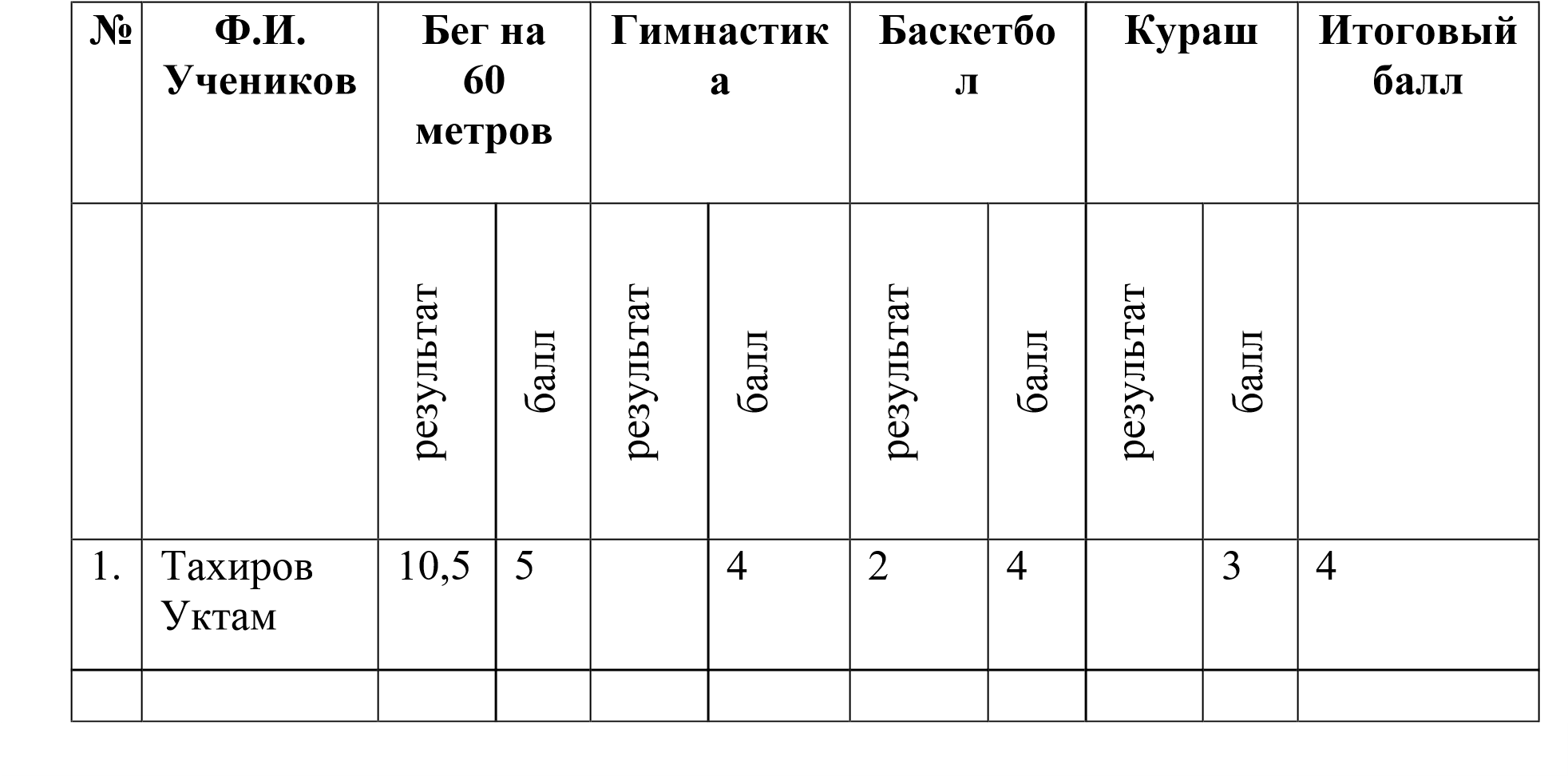         Председатель экзаменационной комиссии: ___(Ф.И.)___(подпись)_,         Экзаменатор: ____(Ф.И.)_____(подпись)_,          Ассистент: ____(Ф.И.)_____(подпись)_.           M.П. «___» ____________ 2019 г. Критерии оценок по практическим упражнениям ПРАКТИЧЕСКИЕ ЗАДАНИЯ (Девочки) Билет № 1 Гимнастика. Сгибание и разгибание рук от гимнастической скамейки.  Норматив: (раз) 13 – 10 – 7 – 5.  Лёгкая атлетика. Бег на 60 метров с низкого старта Норматив: (сек) 9,3 – 9,5 – 10,0 – 10,5.   3. Гандбол. Ведение гандбольного  мяча на 30 м.  Норматив:(сек) 6,8 – 6,9 – 7,0 – 7,2.  4. Кураш. “Страховка” . Норматив: Обратить внимание на  правильное выполнение Билет № 2 1. Гимнастика: Опорный прыжок через козла способом “ноги врозь” ( 110 см).  Норматив: Обратить внимание на технику. 2. Лёгкая атлетика. Бег на 1000 метров.  Норматив: (мин, сек) 4.40 -5,00 – 5,30 – 6,00  3. Волейбол.  Подача волейбольного мяча в зону соперника из 6 попыток.  Норматив: (раз)  3 – 2 – 1 - 0 4. Кураш. “ Бросок через плечо ”.  Норматив: Обратить внимание на правильное выполнение Билет № 3 1. Гимнастика. Прыжки со скакалкой за 1 минуту. Норматив: (раз) 120 -100 - 90 - 80  2. Лёгкая атлетика Прыжок в длину с разбега Норматив: (см)  350 – 320 – 300 - 280 3. Баскетбол. Штрафные броски баскетбольного мяча 8 попыток.  Норматив: (раз) 4 – 3 – 2 – 1.  4. Кураш. «Бросок  через бедро с захватом пояса». Норматив: Обратить внимание на правильное выполнение .Билет № 4 Гимнастика. Приседания на одной ноге ( пистолет) Норматив: Обратить внимание на технику, (раз) 8 – 6 – 5 - 4 Лёгкая атлетика. Прыжки в высоту с разбега. Норматив: (см) 115 – 105 – 95 – 85. 3. Волейбол. Подача волейбольного мяча в зону соперника из 6 попыток.  Норматив: 3-“5”, 2-“4”, 1-“3”, 0-“2” 4. Кураш. «Бросок через бедро».  Норматив: Обратить внимание на правильное выполнение Билет № 5 Гимнастика. Акробатика.Двойной кувқрок вперед и назад, стойка на лопатках, “мостик” Норматив: Обратить внимание на технику.  Лёгкая атлетика. Метание малого мяча (150гр) на дальность с разбега. Норматив: (метр) 28 – 23 – 18 – 13.  3. Баскетбол. Штрафные броски баскетбольного мяча из 8 попыток.  Норматив: (раз) 4 – 3 – 2 – 1.  4. Кураш. “Боковой бросок” .  Норматив: Обратить внимание на  правильное выполнение (Мальчики) Билет № 1Гимнастика. Приседания на одной ноге - “пистолет” Норматив: Обратить внимание на технику; (раз) 10 - 8 – 6 – 4   Лёгкая атлетика: Бег на 60 метров с низкого старта Норматив: (сек) 9,0 – 9,2 – 9,4 – 10,0.  3. Баскетбол: Штрафные броски баскетбольного мяча из 8 попыток.  Норматив:  (раз) 5 – 4 – 2 – 1.  4. Кураш. “ Бросок через  подножку ”  Норматив: Обратить внимание на правильное выполнение Билет № 2 Гимнастика: Подтягивание на высоком турнике. Норматив: (раз) 10 – 8 – 6 – 4 Лёгкая атлетика: Бег на 2000 метров  Норматив: (мин) 9,30 – 10,00 – 11,00 – 12,00.  Гандбол. Ведение гандбольного мяча на 30 м.  Норматив: (сек) 6,6 – 6,7 – 6,8 – 7,0.  Кураш. “ Бросок через бедро ”.  Норматив: Обратить внимание на правильное выполнение Билет № 3 1. Гимнастика. Прыжки со скакалкой за 1 минуту. Норматив: (раз) 100 – 90 – 80 – 70.  Лёгкая атлетика. Прыжок в длину с разбега Норматив: (см) 4.20 – 4.00 – 3.60 – 3.20  Футбол. Удары футбольного мяча на дальность ( сумма правой и левой ног) Норматив: (метр) 50 – 45 – 40 – 35.  Кураш. “Боковой бросок” . Норматив: Обратить внимание на правильное выполнение Билет № 4 1. Гимнастика. Акробатическая комбинация из гимнастических упражнений  Норматив: Обратить внимание на технику.  2. Лёгкая атлетика: Бег на 1000 метров  Норматив: (мин) 3,40 – 4,00 – 4,30 – 5,00.  3. Футбол: Жонглирование футбольного мяча.  Норматив: (раз) 20 – 18 – 15 – 12.  4. Кураш. “Бросок через переднюю подсечку ”  Норматив: Обратить внимание на правильное выполнение Билет № 5 1. Гимнастика. Сгибание и разгибание рук от пола. Норматив: (раз) 30 – 25 – 20 - 15 	 2. Лёгкая атлетика: Метание малого мяча на дальность с разбега. Норматив: (метр) 45 – 40 – 33 – 25.  3. Волейбол. Подача волейбольного мяча по зонам 6 попыток.  Норматив: (раз) 3 – 2 -1 - 0 4. Кураш. “«Бросок через заднюю подсечку». Норматив: Обратить внимание на правильное выполнение   Maktabim.uz dan olindiБалл Критерии Содержание и речь «5» Содержание работы полностью соответствует теме; Фактические ошибки отсутствуют; в изложении сохранено не менее 70% исходного текста; Содержание работы излагается последовательно; Текст отличается богатством лексики, точностью употребления слов, разнообразием синтаксических конструкций; Достигнуты стилевое единство и выразительность текста; Допускается 1 недочет в содержании «4» Содержание работы в основном соответствует теме, имеются незначительные отклонения от темы; Содержание изложения в основном достоверно, но имеются единичные фактические неточности; при этом в работе сохранено не менее 70% исходного текста; Имеются незначительные нарушения последовательности в изложении мыслей; Лексический и грамматический строй речи достаточно разнообразен; Стиль работы отличается единством и достаточной выразительностью; Допускается не более 2 недочетов в содержании и не более 3-4 речевых недочетов «3» Имеются существенные отклонения от заявленной темы;  Работа достоверна в основном своем содержании, но в ней допущены 3-4 фактические ошибки. Объем изложения составляет менее 70% исходного текста; Допущено нарушение последовательности изложения;  Лексика бедна, употребляемые синтаксические конструкции однообразны;  Встречается неправильное употребление слов;  Стиль работы не отличается единством, речь недостаточно выразительна;  Допускается не более 4 недочетов в содержании и 5 речевых недочетов «2»  Работа не соответствует теме;  допущено много фактических неточностей;  нарушена последовательность изложения мыслей;  словарь 	крайне 	беден, 	работа 	написана 	короткими 	однотипными предложениями со слабо выраженной связью между ними;  нарушено стилевое единство текста «1» Учащийся не справился с заданием Грамотность «5» Допускается 1 негрубая орфографическая или 1 пунктуационная или 1 грамматическая ошибка «4» Допускаются: 2\2\3   1\3\3  0\4\3   В любом случае количество грамматических ошибок не должно превышать трех, а орфографических — двух, однако, если из трех орфографических ошибок одна является негрубой, то допускается выставление отметки «4» «3» Допускаются:  0\5\7   1\4-7\4   2\3-6\4   4\4\4   3\5\4 «2» Допускаются: 5 и более грубых орфографических ошибок независимо от количества пунктуационных; — 8 и более «1» Имеется по 7 и более орфографических, пунктуационных и грамматических ошибок № Правильность (ошибочность) решения баллы 1 За любое правильное решение, в логических рассуж-дениях и обосновании решения нет ошибок и пробе-лов, за правильно выполненные рисунки, чертежи, графики, сопутствующие ответу, соответствует всем требованиям, предъявляемым к оформлению письмен-ных работ. 5 2 За решение полностью обоснованное, но содержащие 1 – 2 негрубые  ошибки и недочеты вычислительного характера, не влияющие на  получение верного ответа, при применении теоремы, формулы, свойств допущены незначительные ошибки в вычислениях.  4 3 За решение, но содержащие грубые ошибки и недочеты  вычислительного характера, верный ответ не получен, нарушена последовательность хода решений.  3 4 Если в работе ученика были обнаружены столько пробелов, что решение  не  получилось, но можно оценивать присутствие идеи.  2 5 Если с математической точки зрения решение начато, однако допущены грубые ошибки вычислительного характера, приведшие к неверному ответу, отсутствует обоснование хода решения. 1 1. Рассказать о названии местности и времени, когда эта местность называлась так  1 балл 2. Указать место расположения на карте  1 балл 3. Знать о факторах, связанных с названием местностей 1 балл 4. Знать о государствах, существовавших на этих местностях  1 балл 5. Знать современное место расположения (государство, область)   1 балл                                                     Всего 5 баллов 1. Знать полное (или настоящее) имя исторической личности  1 балл 2. Знать о годах (если годы неизвестно, то век) жизни 1 балл 3. Рассказать о деятельности по внутренней реформе 1 балл 4. Привести данные о дипломатической деятельности 1 балл 5. Оценить место в истории государственности 1 балл                                            Всего 5 баллов 1. Объяснить значение исторического термина  1 балл 2. Дать правильное и полное разъяснение историческому термину    1 балл 3. Умение дать дополнительную информацию, связанную с историческим термином  1 балл 4. Привести примеры из исторических событий, где применяется исторический термин  1 балл 5. Знать из какого языка происходит исторический термин 1 балл                                            Всего 5 баллов № Критерии Баллы 1 Если ученик безошибочно излагает знания о химических процессах и законах химии, умеет правильно написать молекулярные, электронные, структурные формулы соответствующих веществ и соединений, их уравнения реакций, физические, химические свойства, получение, а также распространение в природе и применение  5 2 Если ученик безошибочно излагает знания о химических процессах и законах химии, умеет правильно написать молекулярные, электронные, структурные формулы соответствующих веществ и соединений, их уравнения реакций, физические, химические свойства, но не сумел раскрыть полностью распространение их в области применения  4 3 Если ученик знает о химических процессах, умеет правильно написать молекулярные, электронныеные формулы соответствующих веществ соединений, но допускает ошибки их названиях и написании уравнений реакций  3 4 Если ученик не знает химические процессы и законы химии, не знает также физические и химические свойства, и получение веществ, но владеет знаниями по распространению в природе и в области их применения   2 5 Если ученик не знает химические процессы и законы химии, не знает также физические и химические свойства, и получение веществ, но очень мало знает области их  применения.   1 № Критерии Баллы 1 Если ученик умеет правильно подбирать необходимое оборудование и реактивы, соблюдает правила техники безопасности, умеет точно 5 взвешивать реактив, знает порядок смешивания воды и реактивы, сделает обоснованные итоговые выводы. 2 Соблюдает порядок последовательности выполнения работы, умеет правильно подбирать необходимое оборудование и реактивы, соблюдает правила техники безопасности, умеет точно взвешивать реактив, но не соблюдает правила безопасности.  4 3 Соблюдает порядок последовательности выполнения работы, умеет правильно подбирать необходимые реактивы, соблюдает правила техники безопасности, но не умеет производить точное взвешивания реактива, не знает порядок смешивания воды и реактивов, нет обоснованных итоговых выводов. 3 4 Умеет правильно подбирать необходимое оборудование и реактивы, но не знает точного взвешивания, не соблюдает порядок последовательности выполнения работы, не знает порядок смешивания воды и реактивов, итоговые выводы необоснованы. 2 5 Соблюдается правила техники безопасности но не умеет правильно подбирать необходимое оборудование и реактивы, не умеет точно взвешивать реактив, не соблюдает порядок последовательности выполнения работы, не знает порядок смешивания воды и реактивов, итоговые выводы научно не обоснованы. 1 № Критерии Критерии Критерии Баллы 1 Если ученик при решении задач правильно написал условие задачи, соответствующие уравнению реакции, выбрал логически удобный способ решения, не допустил ошибок в математическом ее решении, или при выполнении заданий не допустил ошибок и правильно подобрал химические элементы, формулы соединений, выполнил все условия требуемых в задании. Если ученик при решении задач правильно написал условие задачи, соответствующие уравнению реакции, выбрал логически удобный способ решения, не допустил ошибок в математическом ее решении, или при выполнении заданий не допустил ошибок и правильно подобрал химические элементы, формулы соединений, выполнил все условия требуемых в задании. Если ученик при решении задач правильно написал условие задачи, соответствующие уравнению реакции, выбрал логически удобный способ решения, не допустил ошибок в математическом ее решении, или при выполнении заданий не допустил ошибок и правильно подобрал химические элементы, формулы соединений, выполнил все условия требуемых в задании. 5 2 Если ученик при решении задач правильно написал условия задачи, соответствующие уравнению реакции, но не нашел логически удобный способ ее решения,  или при выполнении задания правильно выбрал химические элементы, формулы соединений, но не обосноваль решение задачи. Если ученик при решении задач правильно написал условия задачи, соответствующие уравнению реакции, но не нашел логически удобный способ ее решения,  или при выполнении задания правильно выбрал химические элементы, формулы соединений, но не обосноваль решение задачи. Если ученик при решении задач правильно написал условия задачи, соответствующие уравнению реакции, но не нашел логически удобный способ ее решения,  или при выполнении задания правильно выбрал химические элементы, формулы соединений, но не обосноваль решение задачи. 4 3 Если ученик при решении задач правильно написал условие задачи, подобрал соответствующие формулы соединений, но допустил ошибки в написании уравнении реакций, математически не правильно решил, не правильно нашел ответ задачи, или при выполнении задания допустил ошибки в выборе химических элементов, соединений в написании уравнении реакций и не выполнил все требуемые и необходимые по заданию ее условия.  Если ученик при решении задач правильно написал условие задачи, подобрал соответствующие формулы соединений, но допустил ошибки в написании уравнении реакций, математически не правильно решил, не правильно нашел ответ задачи, или при выполнении задания допустил ошибки в выборе химических элементов, соединений в написании уравнении реакций и не выполнил все требуемые и необходимые по заданию ее условия.  Если ученик при решении задач правильно написал условие задачи, подобрал соответствующие формулы соединений, но допустил ошибки в написании уравнении реакций, математически не правильно решил, не правильно нашел ответ задачи, или при выполнении задания допустил ошибки в выборе химических элементов, соединений в написании уравнении реакций и не выполнил все требуемые и необходимые по заданию ее условия.  3 4 Если ученик при решении задачи правильно написал условия задачи, но не написал соответствующие формулы, соединении и уравнения реакций,  или при выполнении задания написал одну или две формулы соответствующих химических элементов или  соединений.  Если ученик при решении задачи правильно написал условия задачи, но не написал соответствующие формулы, соединении и уравнения реакций,  или при выполнении задания написал одну или две формулы соответствующих химических элементов или  соединений.  Если ученик при решении задачи правильно написал условия задачи, но не написал соответствующие формулы, соединении и уравнения реакций,  или при выполнении задания написал одну или две формулы соответствующих химических элементов или  соединений.  2 5 Еслиученик попытался выполнить написание условия задачи, но не выполнил дальнейшее  ее решение, или при выполнении задания Еслиученик попытался выполнить написание условия задачи, но не выполнил дальнейшее  ее решение, или при выполнении задания Еслиученик попытался выполнить написание условия задачи, но не выполнил дальнейшее  ее решение, или при выполнении задания 1 попытался написать одну, или 	две 	формулы 	соответствующих соединений.  химических элементов, Критерии Балы Уверенность, свобода при выполнении упражнений, правильное выполнение связующих элементов. 5 При уверенном выполнении требуемого упражнения допускаются 2 незначительные ошибки. 4 Упражнение выполнено частично, допущена одна значительная и 2 ошибки. 3 Упражнение выполнено с грубыми ошибками, более чем 3 значительных и незначительных ошибок. 2 Упражнение не выполнено. 1 